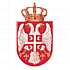 Република Србија – АП ВојводинаОпштина Нови БечејОПШТИНСКА УПРАВАОдељење за локалну пореску администрацијуН О В И   Б Е Ч Е ЈЗАХТЕВ ЗА ОТПИС ДУГОВАЊА ПО ОСНОВУ ЗАСТАРЕЛОСТИ ПОТРАЖИВАЊАНа основу члана 136. Закона о општем управном поступку („Службени гласник РС“ број 18/2016 и 95/2018) и чл. 34. и 114. Закона о пореском поступку и пореској администрацији („Службени гласник РС“ број 80/2002, ... , 144/2020) захтевам да ми издате решење којим се отписује дуговање по основу застарелости потраживања за ____________________________________________________________________________(назив јавног прихода чији се отпис тражи)______________________________________________________________________________(име и презиме/физичког лица/назив правног лица/предузетника)__________________________________________(име и презиме  подносиоца захтева), __________________________________________ЈМБГ/ ПИБ   (за правно лице/ предузетник) Образложење  захтева:________________________________________________________________________________________________________________________________________________________________________________________________________________________________________________________________________________________________________________________Уз захтев достављам:Такса: Локална административна такса у износу од 450,00 динара сврха: Локална  административна такса уплаћује се на рачун број 840-742251843-73; корисник: Општина Нови Бечеј, позив на број:97  17-221 Место и датум __________________Адреса____________________________________________________________Контакт телефон_______________________________Потпис (и печат за правно лице)РБДокументаФорма документа1 Доказ о уплати локалне административне  таксе Оригинал/оверена копија